	CONDITIONS DE REALISATION DE L'OPERATION									Contenu du volet I									A - Synthèse qualitative de l’opération									B – Modalités d’exécution et moyens pour la mise en œuvre de l'opération									C - Liste des pièces justificatives mises à la disposition par l'organisme bénéficiaire								Afin de saisir tous les aspects qualitatifs et innovants de votre opération et de la valoriser au mieux, merci d’aborder chaque point précisé dans les encarts ci-dessousA - Synthèse qualitative de l’opération								Décrire les actions réalisées, en référence au plan d’actions sur trois ans exposé dans la demande de subvention.								Rappel des actions prévues pour l’année 2013Bilan global de l'opération							B - Modalités d’exécution et moyens pour la mise en œuvre de l'opération 							Description (finalité, contenu, durée) de chaque action réalisée en 2013 dans le cadre du plan d’actions et le calendrier de réalisationMoyens humains et coordination opérationnelle2bis. FOCUS sur les Chargés de mission (dont l’activité est financée par le FPSPP)Autres moyensRésultats globaux obtenus							4bis. Résultats par indicateur suivi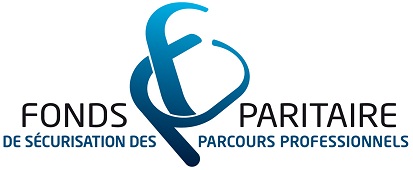 Volet I - Bilan de l'opérationDévelopper l’Alternance pour favoriser l’accès à l’emploi et à la qualification Organisme bénéficiaireN° de la convention10 lignes maximum* Préciser les conditions de mise en œuvre de l'opération dans son ensemble * Faire état des éventuels écarts constatés entre le prévisionnel et le réalisée au regard :(1) des finalités poursuivies (2) des modalités d'exécution des actions (3) des moyens utilisés* préciser les motifs de ces écarts * indiquer les mesures prises pour assurer, en temps utile, une exécution conforme de l'opération conventionnée et du plan de financement afférent* Indiquer l’avancement dans votre plan d’action sur trois ans après cette première année de réalisation							Ex : mise en œuvre d’une plateforme pour le dépôt en ligne des contrats de professionnalisation ayant comme objectif de simplifier les démarches administratives. Les travaux de création ont été effectués en 2013, une phase test a été réalisée sur les 2 derniers mois de l’année et la plateforme est opérationnelle à partir du 1er janvier 2014. * les modalités de pilotage et de suivi de l'opération* partenariats mobilisés		*Commenter les données présentées dans le bilan quantitatif : nouvelles recrues ou salariés de l’OPCA (lettre de mission), affectation à temps partiel ou temps plein, profil des Chargés de mission (expérience, niveau études…)*décrire les formations effectuées à destination des Chargés de mission, le cas échéant*missions confiées, objectifs fixés, couverture géographique de leur action, moyens mis à leur disposition*atteinte des objectifs fixés*éventuelles difficultés rencontréesPréciser tout autre moyen qui a permis la réalisation des actions présentées au point 1.Ex (en lien avec l’ex du point 1) : un groupe de travail a été mis en place en interne pour définir les fonctionnalités de la plateforme et un prestataire a été choisi pour la conception informatique.Indiquer l'incidence des actions réalisées sur les objectifs fixés. Une analyse plus approfondie est attendue sur les points suivants (en fonction de votre plan d’actions) :*le positionnement des stagiaires en amont des parcours, l’accueil, le suivi et l’accompagnement des stagiaires par l’organisme de formation ;*l’orientation des jeunes avant l’entrée dans le dispositif ;*la qualité de l’accueil dans l’entreprise (désignation de tuteurs, formation de tuteurs, ….) ;*la réalisation d’enquêtes auprès des bénéficiaires (ex : enquête de placement dans l’emploi, taux de satisfaction de la formation, etc.).						Préciser et fournir en annexes les livrables réalisés.Merci de préciser pour chaque indicateur suivi les chiffres réalisés sur 2013 (vision au 31 janvier 2013). Pour rappel, 3 indicateurs sont obligatoires, les 2 ci-dessous et un autre au choix.-	nombre de CP engagés dans l’année-	taux d’accès à l’emploi à 6 moisLes objectifs complémentaires de l’AAP (minimum 1 obligatoirement choisi par l’OPCA) :-	taux de réussite aux formations certifiantes (RNCP/CQP)-	nombre de formations de tuteur-	taux de rupture en début de parcours (Le cas échéant, les objectifs propres à l’OPCA en réponse à l’appel à projets, à préciser.Après cet état des lieux, merci de faire une comparaison avec ce qui était prévu dans l’annexe des indicateurs à la convention et avec  l’année 2012 afin de connaître l’évolution de ces indicateurs. Merci de commenter les variations constatées. 